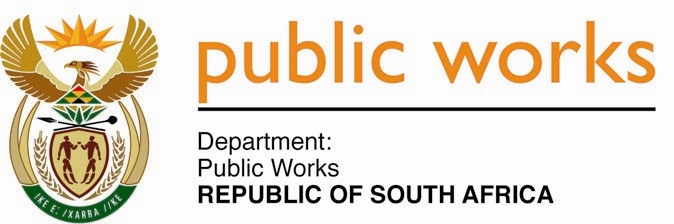 MINISTRY PUBLIC WORKSREPUBLIC OF SOUTH AFRICA Department of Public Works l Central Government Offices l 256 Madiba Street l Pretoria l Contact: +27 (0)12 406 2034 l +27 (0)12 406 1224Private Bag X9155 l CAPE TOWN, 8001 l RSA 4th Floor Parliament Building l 120 Plain Street l CAPE TOWN l Tel: +27 21 468 6900 Fax: +27 21 462 4592 www.publicworks.gov.za NATIONAL ASSEMBLYWRITTEN REPLYQUESTION NUMBER:					        	1662 [NW1812E]INTERNAL QUESTION PAPER NO.:				 No. 18 of 2018DATE OF PUBLICATION:					        	 25 MAY 2018DATE OF REPLY:						            14 JUNE 2018 1662.	Mr M W Rabotapi (DA) asked the Minister of Public Works:(a)	What number of cases relating to the Prevention and Combating of Corrupt Activities Act, Act 12 of 2004, as amended, have been referred to the (i) SA Police Service (SAPS) and (ii) Directorate for Priority Crime Investigation (DPCI) by (aa) his department and (bb) each entity reporting to him for further investigation since the Act was assented to; and (b)	what number of the specified cases have (i) been investigated by SAPS and DPCI, (ii) been followed up by the respective accounting officers and (iii) resulted in a conviction in each specified financial year since 2004?																	NW1812E_________________________________________________________________________The Minister of Public WorksREPLY:With respect to the Department of Public Works:(a)	46 cases have been referred to the South African Police Service (SAPS) for further investigations.The Department does not refer cases directly to the Directorate for Priority Crime Investigation (DPCI). The SAPS is the one that decides which cases it will refer to the DPCI.(b) 46 cases been investigated by the SAPS;The 46 cases reported to the SAPS have been followed up by the respective accounting officers;to date none of the cases referred to SAPS for further investigation has resulted  in a conviction.      With respect to the 4 Entities reporting to the Minister of Public Works:(bb)(b) Name of the Entity (i)(ii)Agrément South Africa (ASA)N/A N/ACouncil for the Built Environment (CBE)2 cases referred to SAPSNoneConstruction Industry Development Board (CIDB)One case was referred to the SAPSNone Independent Development Trust (IDT)N/AN/AName of the Entity (i)(ii)(iii)ASANone N/A N/ACBETwo (2)Two (2)None (both cases are still under investigation)CIDBOne (1) has been referred to SAPS One (1) has been followed up by the respective Accounting OfficerNoneIDTNone None None